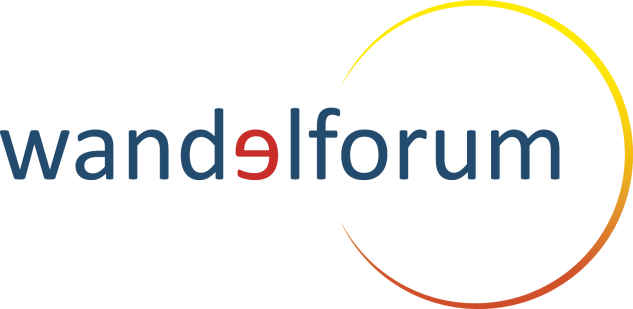 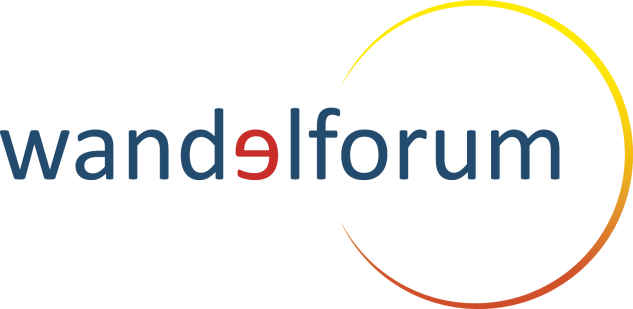 Alle AltersgruppenWenn du „Deutschland“ denkst, welches Bild kommt da als erstes in deinen Kopf? Was bedeutet ‚deutsch sein‘ für dich persönlich? Was schätzt du daran besonders, was eher nicht, und warum jeweils?Bei welcher Gelegenheit ist dir zum ersten Mal bewusst geworden, deutsch zu sein?Mit welchen Gedanken und Gefühlen war das verbunden? Welche Rolle hat dein Deutschsein in deinem weiteren Leben bisher gespielt?Auf einer Skala von 0 (nicht die winzigste Rolle) bis 10 (ausschlaggebend wichtig):	Ältere Generation Wie war es für dich, in den 50ern / 60ern in West- bzw. Ostdeutschland aufzuwachsen? Wie würdest du die kulturelle Atmosphäre damals beschreiben, dort, wo du lebtest? Wie bist du damit umgegangen? Was war in deiner Umgebung das dominante Bild des anderen Teils Deutschlands – des Teils, in dem du nicht aufwuchst? Welche Wirkung hatte dieses Bild auf dich? Welche deiner Erwartungen an Land und Leute in D haben sich inzwischen bestätigt? Wie geht es dir damit, und wie stellst du dich darauf ein?Wann und wie hast du zum ersten Mal den anderen Teil Deutschlands kennen gelernt, und mit was für Gefühlen war das verbunden? Welche großen Ereignisse gab es in deiner Lebenszeit, die du als Identität stiftend für dieses Land und seine Menschen empfandst? Wie hast du diese Ereignisse bezeugt? Noch: ältere GenerationWorin siehst du aktuell und in naher Zukunft die größten kollektiven Herausforderungen für Deutschland und die Deutschen? Im Osten, im Westen, insgesamt? Welche Rolle sollte deiner Meinung nach Deutschland in der Welt von heute und morgen spielen? Und was ist überhaupt mit den blöden Österreichern?Mittlere GenerationWie war es für dich, in den 70ern / 80ern in West- bzw. Ostdeutschland aufzuwachsen? Wie würdest du die kulturelle Atmosphäre damals beschreiben? Wie bist du damit umgegangen? Was war in deiner Umgebung das dominante Bild des anderen Teils Deutschlands – des Teils, in dem du nicht aufwuchst? Welche Wirkung hatte dieses Bild auf dich? Wann und wie hast du zum ersten Mal den anderen Teil Deutschlands kennen gelernt, und mit was für Gefühlen war das verbunden? Wie hat das dein Gefühl von deutscher Identität beeinflusst? Welche großen Ereignisse gab es in deiner Lebenszeit, die du als Identität stiftend für dieses Land und seine Menschen empfandst? Wie hast du diese Ereignisse bezeugt? Was haben sie in dir bewegt? Noch: mittlere GenerationWorin siehst du aktuell und in naher Zukunft die größten Herausforderungen für Deutschland und die Deutschen? Im Osten, im Westen, insgesamt? Welche Rolle sollte deiner Meinung nach Deutschland in der Welt von heute und morgen spielen? Und was ist jetzt aber mal echt mit den blöden Österreichern?Jüngere GenerationWie war es für dich, in den 90ern / 00ern in West- bzw. Ostdeutschland aufzuwachsen? Wie würdest du die kulturelle Atmosphäre in deiner Umgebung damals beschreiben? Wie bist du damit umgegangen? Welche Rolle, wenn überhaupt eine, spielten in deinem Aufwachsen die unterschiedlichen Geschichten und Kulturen in Ost und West? Wann ist dir zum ersten Mal bewusst geworden, dass es etwas Spezielles ist, deutsch zu sein? Wie geschah das, und was hat es in dir ausgelöst? Wie geht es dir mit deinem Deutschsein, wenn du Gleichaltrigen aus anderen Ländern und Kulturen begegnest? Noch: jüngere GenerationWelche Rolle sollte deiner Meinung nach Deutschland in der Welt spielen jetzt und in der Zukunft, in der du und deine Generation dafür verantwortlich sein werden? Und was zum Teufel ist jetzt mit den blöden Österreichern? Herrje?Wie viele Interviews habe ich ungefähr durchgeführt?Aus welchen Bundesländern bzw. Regionen kamen meine Interviewees?Wie war es für mich insgesamt, diese Art Interviews zu führen?Was war das Interessanteste daran?Was habe ich durch die Interviews über die Kultur des mir fremderen Teils von D erfahren, aus dem mein Interviewee  kommt?Was habe ich durch die Interviews über die Kultur des mir vertrauteren Teils von D gelernt? Über mich?Kenne ich noch andere Menschen, die es reizvoll finden würden, solche Interviews zu führen?Wenn ja, wen? Bitte Namen und evtl. Kontaktdaten